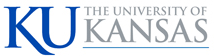 Completion of Master’s ExamPre-approval must be granted at least two weeks prior to the completion of the oral exam.Department:	Bioengineering				 Student Name:				Student ID:  		 Track of Study:  						 Exam Date:		Time:	Location:			 Title:  						